SANYO AIRCONDITIONER CONTROL PANEL AT THE GROUND FLOOR CLASSROOM, U BLOCK.The control panel shown in the attachment is controlled via the automation. The keys that can be used by the persons on the locations (i.e. the on-off button, fan speed control, flap control) are set free for use. 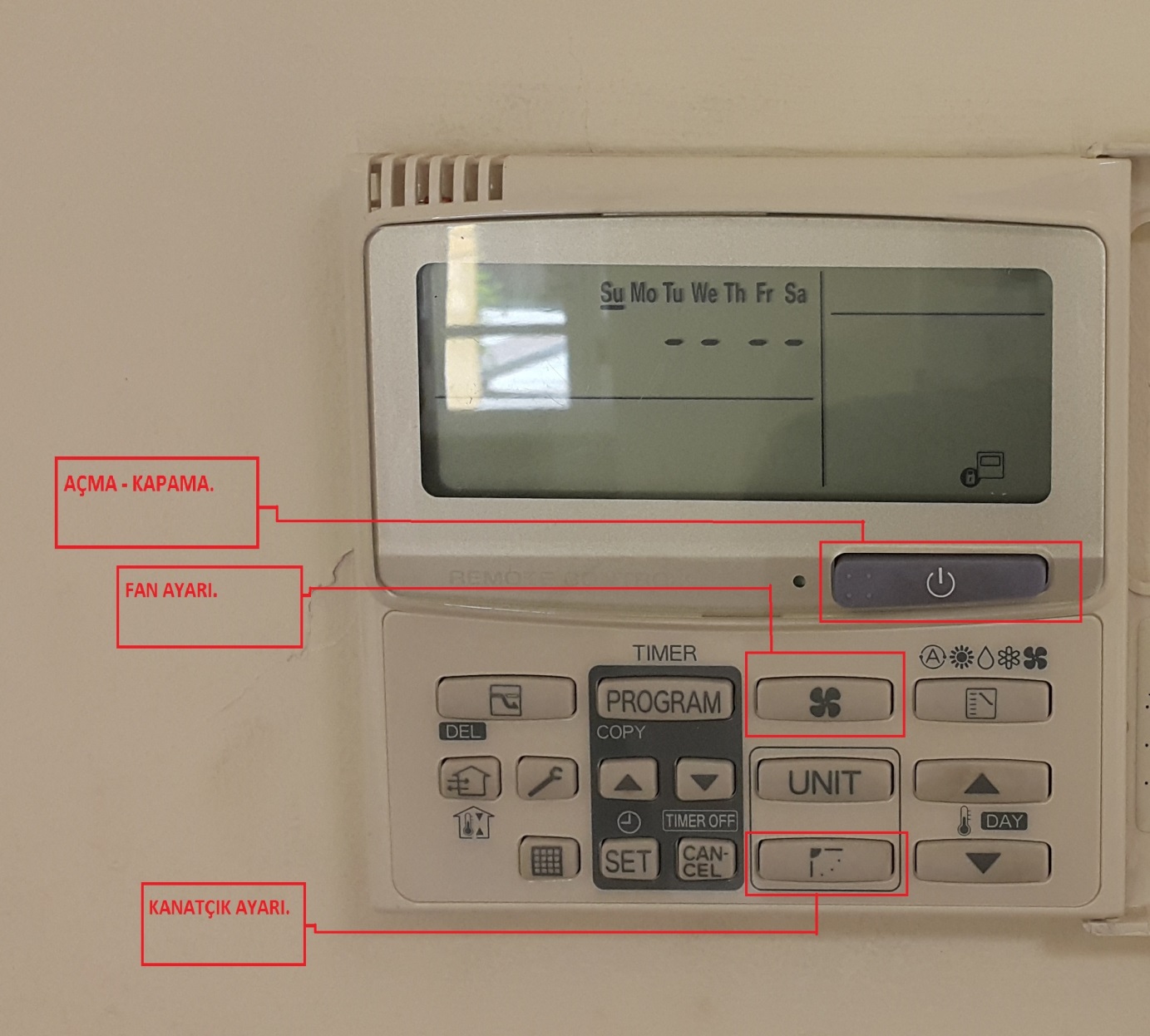 